eCentric Executive
Boardroom [e-EXEC-BR]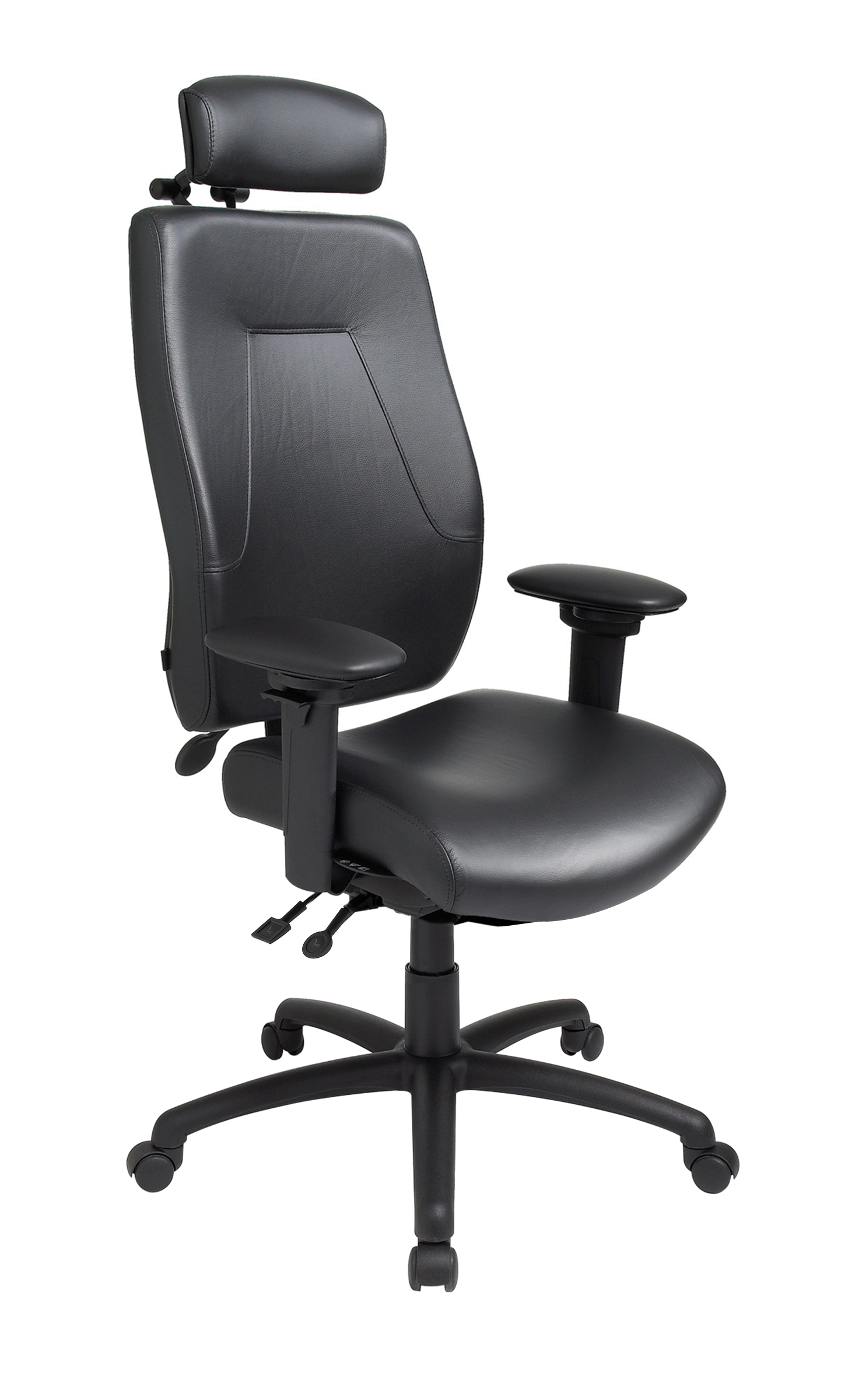 Backrest21" wide by 26" high – Tapered Width5" Patented Back Height Adjustment SystemFully Upholstered Dual Curved BackrestArmsClick here to view optionsSeatEight Ply Hardwood Seat StructureHigh Resilient Polyurethane FoamSeat Pan 21" wide by 20" deepOptions:eCentric Executive Large seat - 22"W x 21"D [24CPS]eCentric Executive Small Seat (20"w x 17"d) [24SS]Boardroom MechanismAdjustable Spring TensionSeat HeightSingle Tilt Lock Free FloatPneumatic Lift (Seat Height)125 mm Pneumatic Lift (seat height -17.5"-22.5")Options:80 mm pneumatic lift (16.5-19.5") [80mm]100 mm pneumatic lift (17"-20.5") [100mm]140 mm pneumatic lift (18.75-24.25") [140mm]Base/Glides/Casters5 Dual Wheel Nylon Carpet Casters26" Glass Reinforced Nylon BaseOptions:2 1/4" Glides [2G]Chrome Accent Casters [CAC]26" Polished Aluminum Base [PB]Single Wheel Casters [SW]Single Wheel Urethane Casters [SWU]Urethane Casters [UC] Additional Options24 Hour Multi Tilt Control (Warranted for 24 hour use up to a weight of 280 lbs.) [24MT]Air Thoracic [AT]Air Thoracic and Air Lumbar [ATL]eCentric Executive Adjustable Headrest [24AHR]Cal. 133 [Cal133]